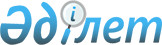 Орал қаласы әкімдігінің 2009 жылғы 8 қаңтардағы N 26 "Орал қаласы бойынша 2009 жылы қоғамдық жұмыстарды және жастар практикасын ұйымдастыру және қаржыландыру туралы" қаулысына толықтырулар енгізу туралы
					
			Күшін жойған
			
			
		
					Батыс Қазақстан облысы Орал қаласы әкімдігінің 2009 жылғы 19 ақпандағы N 413 қаулысы. Батыс Қазақстан облысы Орал қаласының әділет басқармасында 2009 жылғы 11 наурызда N 7-1-131 тіркелді. Күші жойылды - Батыс Қазақстан облысы Орал қаласы әкімдігінің 2009 жылғы 10 желтоқсандағы N 3150 қаулысымен      Ескерту. Күші жойылды - Батыс Қазақстан облысы Орал қаласы әкімдігінің 2009.12.10 N 3150 Қаулысымен.      Қазақстан Республикасының "Қазақстан Республикасындағы жергілікті мемлекеттік басқару туралы" Заңының 31 бабына сәйкес,  еңбек нарығындағы жағдайды және қоғамдық жұмыстарды ұйымдастыруды жақсарту мақсатында, қала ұйымдарынан түскен сұраныс пен ұсыныстарды ескеріп, қала әкімдігі ҚАУЛЫ ЕТЕДІ: 



      1. Орал қаласы әкімдігінің "Орал қаласы бойынша 2009 жылы қоғамдық жұмыстарды және жастар практикасын ұйымдастыру және қаржыландыру туралы" 2009 жылғы 8 қаңтардағы N 26 (нормативтік құқықтық актілерді мемлекеттік тіркеу тізілімінде N 7-1-128 тіркелген, 2009 жылы 29 қаңтардағы "Жайық үні" газетінде жарияланған)  қаулысына келесі толықтырулар енгізілсін: 



      көрсетілген қаулымен бекітілген 1-қосымшасы "Қоғамдық жұмыстар жүргізілетін кәсіпорындардың тізбесі, қоғамдық жұмыстардың түрлері, көлемі мен нақты жағдайлары, қатысушылардың еңбегіне төленетін ақының мөлшері және оларды қаржыландыру көздері" мынадай мазмұндағы реттік нөмірлері 60, 61, 62, 63 жолдармен толықтырылсын: 

      "60 "Орал қаласының кәсіпкерлік  Іс-қағаз     13470 

          бөлімі" мемлекеттік мекеме   жүргізуші    теңге 

      61 "Қазақстан Республикасы       Хаттамаларды 13470 

         Жоғары Соты жанындағы         жеткізу      теңге 

         Сот әкімшілігі жөніндегі 

         Комитетінің Батыс Қазақстан 

         облысының соттар Әкімшісі" 

         мемлекеттік мекеме 

      62 "Шарық" мүгедектер            Аумақты      13470 

         қоғамдық қоры                 жинау,       теңге 

                                       тазалау 

      63 "Нұр Отан" Халықтық           Іс-қағаз     13470 

         Демократиялық партиясы"       жүргізуші    теңге". 

         Қоғамдық бірлестігі 



      Қоғамдық жұмыстар жүргізілетін кәсіпкер субъектілердің тізбесі, қоғамдық жұмыстардың түрлері, көлемі мен нақты жағдайлары, қатысушылардың еңбегіне төленетін ақының мөлшері және оларды қаржыландыру көздері 4 қосымшаға сәйкес бекітілсін. 



      2. Осы қаулы алғашқы ресми жарияланған күннен бастап қолданысқа енгізіледі. 



      3. Осы қаулының орындалуын бақылау қала әкімінің орынбасары М. О. Оңдағановқа жүктелсін.        Қала әкімі 

4 қосымша 

Орал қаласы әкідігінің 

2009 жылғы 19 ақпандағы 

N 413 қаулысымен бекітілген  Қоғамдық жұмыстар жүргізілетін кәсіпкер 

субъектілердің тізбесі, қоғамдық жұмыстардың 

түрлері, көлемі мен нақты жағдайлары, 

қатысушылардың еңбегіне төленетін ақының 

мөлшері және оларды қаржыландыру көздері 
					© 2012. Қазақстан Республикасы Әділет министрлігінің «Қазақстан Республикасының Заңнама және құқықтық ақпарат институты» ШЖҚ РМК
				N Мекемелер атауы Қоғамдық 

жұмыс 

түрлері Қаржы көзі және еңбекақы мөлшері Қаржы көзі және еңбекақы мөлшері N Мекемелер атауы Қоғамдық 

жұмыс 

түрлері 1 адамға есептегенде еңбекақы 1 адамға есептегенде еңбекақы N Мекемелер атауы Қоғамдық 

жұмыс 

түрлері Жергі- 

лікті бюджет қаржы- 

сынан Жұмыс беру- 

шінің 

қаржы- 

сынан 1 "Табыс НТВ" жауапкершілігі шектеулі серіктестігі Аумақты жинау, тазалау 9000 4470 

теңге- 

ден кем емес 2 "Универсервис" жауапкершілігі шектеулі серіктестікі Аумақты жинау, тазалау 9000 4470 

теңге- 

ден кем емес 3 "УралТехСервис" жауапкершілігі шектеулі серіктестігі Аумақты жинау, тазалау 9000 4470 

теңге- 

ден кем емес 4 "Евразия-Пресс Батыс" жауапкершілігі шектеулі серіктестігі Аумақты жинау, тазалау 9000 4470 

теңге- 

ден кем емес 5 "Жайық Жарығы" жауапкершілігі шектеулі серіктестігі Аумақты жинау, тазалау 9000 4470 

теңге- 

ден кем емес 6 Көлік жүргізушілер мектебі "Самат" жауапкершілігі шектеулі серіктестігі Аумақты жинау, тазалау 9000 4470 

теңге- 

ден кем емес 7 "Қазақстанның инновациялық және телекоммуникациялық жүйелер университеті" мемлекеттік емес білім беру мекемесі Аумақты жинау, тазалау 9000 4470 

теңге- 

ден кем емес 8 "Орал "Зенит зауыты" акционерлік қоғамы Аумақты жинау, тазалау 9000 4470 

теңге- 

ден кем емес 9 "Қазақ соқырлар қоғамының Орал оқу-өндірістік кәсіпорны" жауапкершілігі шектеулі серіктестігі Аумақты жинау, тазалау 9000 4470 

теңге- 

ден кем емес 